Submission Guidelines to Videojogos 2018Name Surname1, Name Surname2, and Name Surname21 Author affiliation, Town, CountryAuthor email2 Author affiliation, Town, Country Author emailAbstract. Summarize the contents of the submission with an abstract of 250 words (max.).Keywords: Specify a maximum of 4 keywords, separated by commas. 1 IntroductionFormat all text using the styles provided so that texts can be easily edited for publishing in the online proceedings. Submissions should be delivered as PDF files, while the final documents for publication should be delivered in Word format.2 Preparation of the DocumentAuthor’s names should not include academic titles or descriptions. Names of multiple authors should be separated with commas. Affiliations should be composed below the name or list of names and include town (if it is not already part of the affiliation itself) and country. Email contacts should be composed directly below the affiliations. Multiple affiliations should be marked with superscript numbers and composed in new lines as shown in this template. Initial submissions should be totally anonymized for the reviewing process. Submissions of artworks, exhibits, or performances may include links to multimedia files where the authors can be seen working/performing, but names and identifications should be avoided as much as possible.Please don’t leave empty lines between paragraphs. Format longer citations as indented paragraphs, without quotes, and format short citations with double quotes and inline, such as “the computer is not fundamentally a wire or a pathway but an engine.” (Murray 1997) Here’s a new one for the psychopathology manual: possiplexia, being overwhelmed by possibilities—either freezing in the face of them, like people I know, or trying to grab them all, like me. (Nelson 2010)2.1 HeadingsCompose all headings with title-case and the appropriate styles and number the first two levels of section headings as demonstrated in the table below. Table 1. Levels, typeset examples and font size and style normalization for headings2.2 Figures and TablesTable captions should be composed above the table, while figure captions should be composed below the figures, both using the same style. All captions should be numbered sequentially and should include a reference to the source whenever necessary. All images should be prepared with a minimum of 1.000 px width, so that they can be zoomed in the published proceedings. The images should be composed inline in the Word file but final versions for publication should include higher-resolution images as attachments in PDF, PNG, TIF or JPG. 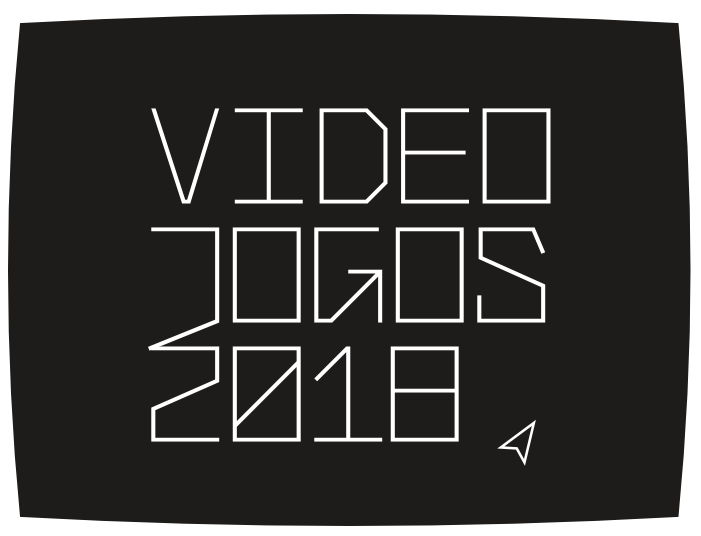 Fig. 1. Videojogos 2018 logo2.3 Media AssetsMedia assets such as audio, video, etc., should be represented in the original submission as a screenshot or static images with a URL pointing to an online version of the asset in its caption. The publication version should attach them for publication in the proceedings.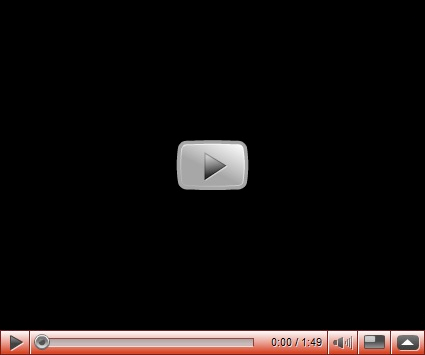 Fig. 2. A video asset (http://www.vimeo.com)2.4 Program CodeProgram commands in the text should be set in the appropriate style. Use the caption style for notes after the code:background(loadImage("rockies.jpg"));PImage img = loadImage("degaul.jpg");image(img, 0, 0);blend(img, 0, 0, 33, 100, 67, 0, 33, 100, DARKEST);Example of a pixel blend function from http://processing.org/reference/blend_.html2.5 NotesSuperscript references to notes should be composed either directly after the word, phrase or sentence to be discussed or, immediately following the punctuation mark, if applicable. Number all footnotes sequentially and do not include any footnotes in the abstract.2.6 Citations and BibliographyCitations in the text should be labelled with (Author Year) or (Author Year, page) following the Chicago Manual of Style conventions. The references section should be organized alphabetically and chronologically. All references should be written in the Latin alphabet and where applicable list the original language at the end of the transcription or translation of the title, e.g., (in Chinese) or (in Greek).The Chicago-Style Citation Quick Guide can be accessed online at http://www.chicagomanualofstyle.org/tools_citationguide.html 3. Technical RiderIf you’re submitting a demo, please include a full technical rider and other setup requirements we should be aware of. Please list all equipment you’ll be able to provide and what additional equipment you will need.4. Additional InformationThe submission of the final version of the article constitutes an authorization for publishing at the Videojogos 2018 proceedings.Should you have any questions, please contact vj2018@fba.up.pt Acknowledgements. If necessary, they should always be composed with a run-in heading formatted in bold. They should always be composed in the end of the text prior to the references.ReferencesBolter, Jay David, and Richard Grusin. Remediation: Understanding New Media.  Cambridge, MA: The MIT Press, 1999. 2002.Murray, Janet H. Hamlet on the Holodeck: The Future of Narrative in Cyberspace.  Cambridge, MA: The MIT Press, 1997.Nelson, Theodor H. Possiplex: Movies, Intellect, Creative Control, My Computer Life and the Fight for Civilization.  Hackettstown, NJ: Mindful Press, 2010.(Revised 27 July 2018)LevelExampleSize and styleFirst1 Introduction16 pt, boldSecond1.1 Second Level12 pt, boldThirdThird level12 pt, boldFourthFourth Level12 pt, italic